GUÍA DE MATEMÁTICAS ¿Qué necesito saber?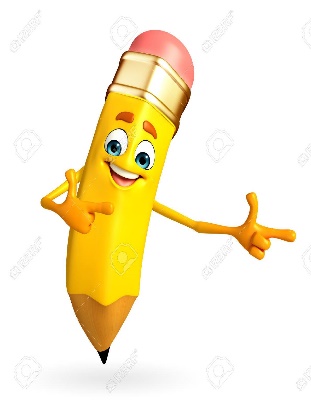 Entonces:Representar es usar dibujos, imágenes  y finalmente símbolos para expresar una situación real.Entenderemos por:Aprendamos jugando, haz cada actividad propuesta y luego escribe la secuencia de números, te puedes ayudar pintando en las tablas anexadas despues de cada ejercicio.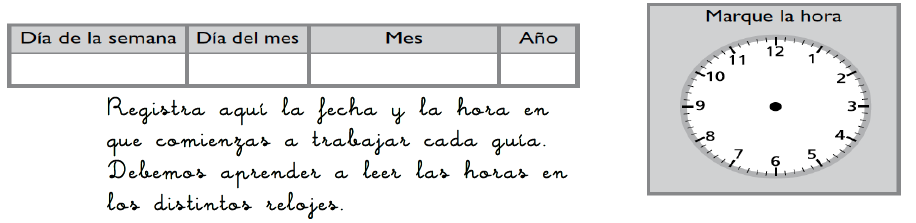  1. Completa los números contando de 2 en 2 hasta llegar al 50 2. Completa los números contando de 5 en 5 hasta llegar al 100 3. Completa la siguiente tabla con los números hasta el 300 Recordemos… 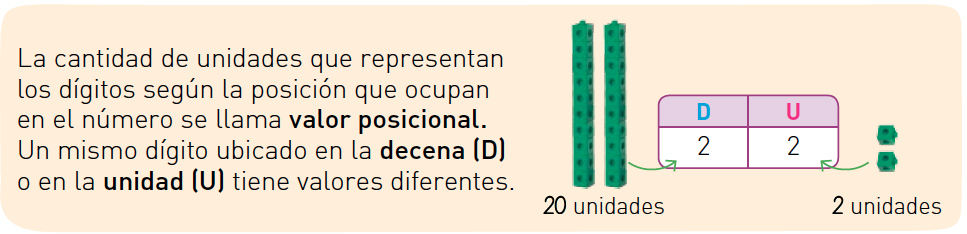 Escribe el dígito en la posición correspondiente.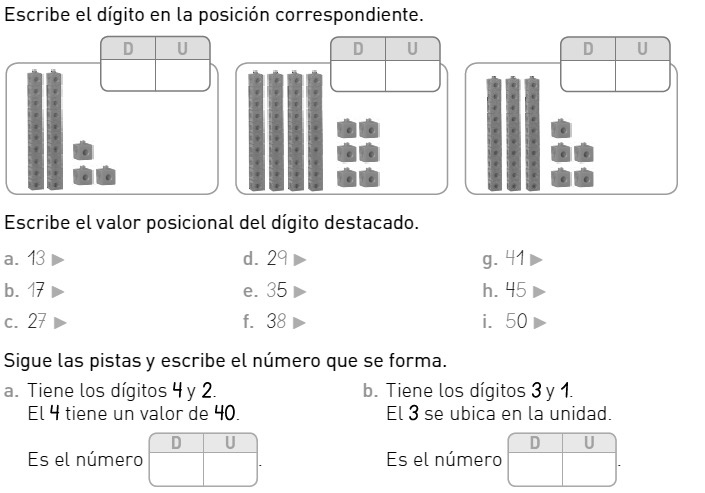 2. Escribe el valor posicional del dígito destacado.3. Sigue las pistas y escribe el número.a. Tiene los dígitos 4 y 2. El 4 tiene un valor de 40.  El numero es     _____b. Tiene los dígitos 3 y 1. El 3 se ubica en la unidad.El número es     _____c. Tiene dos dígitos. El 5 decenas y no tiene unidades.El número es     ______Entonces… Usaremos lo aprendido para completar la siguiente tabla.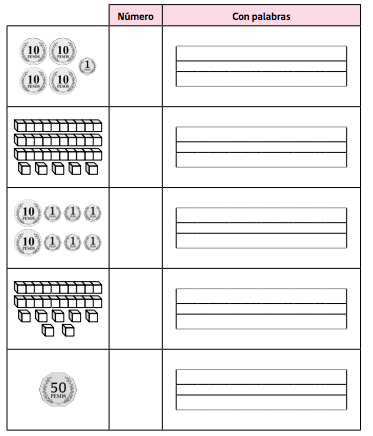 A continuación en el siguiente recuadro debes recortar y pegar  27 palabras que tengan las sílabas ca – co – cu- ce – ci. Las puedes buscar de diarios y revistas.Recuerda agrupar como lo hace nuestro sistema decimal (Grupos de diez)Para saber como estás aprendiendo realiza la siguiente actividad, tómale  una foto y envíala al WhatsApp del curso. Tu profesora de matemáticas guardará para ti una estrella por cada ticket de salida recibido. 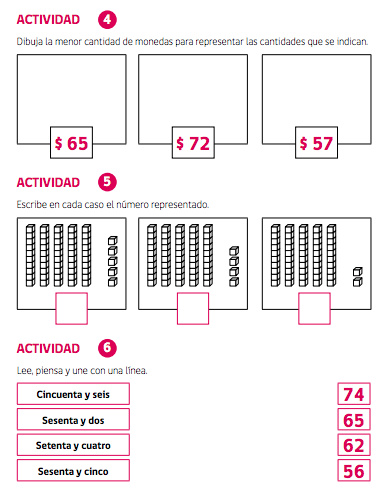 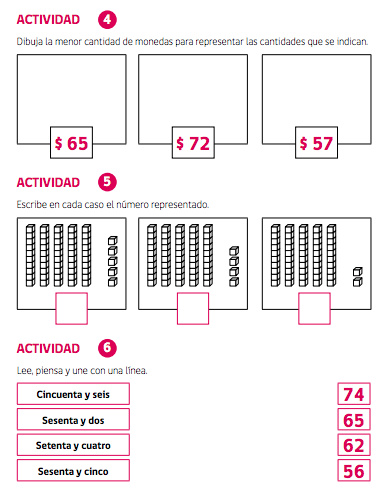 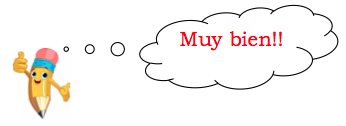 Nombre:Curso: 2°A   Fecha: semana N°7¿QUÉ APRENDEREMOS?¿QUÉ APRENDEREMOS?¿QUÉ APRENDEREMOS?Objetivo (s): Contar números del 0 al 1000 de 2 en 2, de 5 en 5, de 10 en 10 y de 100 en 100 hasta el 500. OA1Leer números del 0 al 100 y representarlos en forma pictórica y simbólica.OA2Objetivo (s): Contar números del 0 al 1000 de 2 en 2, de 5 en 5, de 10 en 10 y de 100 en 100 hasta el 500. OA1Leer números del 0 al 100 y representarlos en forma pictórica y simbólica.OA2Objetivo (s): Contar números del 0 al 1000 de 2 en 2, de 5 en 5, de 10 en 10 y de 100 en 100 hasta el 500. OA1Leer números del 0 al 100 y representarlos en forma pictórica y simbólica.OA2Contenidos: NumeraciónContenidos: NumeraciónContenidos: NumeraciónObjetivo de la semana: Representar números de forma pictórica y simbólica.                               Contar números del 0 al 300Objetivo de la semana: Representar números de forma pictórica y simbólica.                               Contar números del 0 al 300Objetivo de la semana: Representar números de forma pictórica y simbólica.                               Contar números del 0 al 300Habilidad: RepresentarHabilidad: RepresentarHabilidad: RepresentarLos números naturales son aquellos que permiten contar los elementos de un conjuntoCuente hacia adelante de: a. 2 en 2 desde el número 70 hasta 90, saltando  70- 72- 74 -76b. 5 en 5 desde el número 60 hasta 120, aplaudiendoc. 10 en 10 desde el número 100 hasta 200, moviendo tus brazos hacia arriba 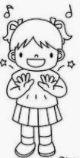 2. Cuente hacia atrás de: a. 2 en 2 partiendo del número 50 hasta el 20, levantando una pierna y luego la otrab. 5 en 5 partiendo del número 100 hasta el 80, aplaudiendoc. 10 en 10 partiendo del número 250 hasta 70, sentándose y parándose de su asiento24650510100201120231250270a. 133d. 29g. 41b. 1710e. 35h. 45c. 27f. 38i. 50